OverviewBelow is the ICD for the GLV enclosure. It includes each type of connector and specifies what travels along each pin. All of the connectors on the GLV enclosure are panel mount DT-04, and they each use 20 Gauge wire to connect to the other systems.GLV Enclosure Left SideGLV Battery – J1Connector Type: DT04-2P Panel MountPin 1: Battery+ (+24VDC)Pin 2: Battery- (Low Voltage Ground)Exterior Panel (Left Side) – J3Connector Type: DT04-2P Panel MountPin 1: Left Side E-Stop (+24VDC)Pin 2: Left Side E-Stop Return (+24VDC)Exterior Panel (Right Side) – J4Connector Type: DT04-6P Panel MountPin 1: GLV Master Switch (+24VDC)Pin 2: GLV Right E-Stop Return (+24VDC)Pin 3: Master Reset (+24VDC)Pin 4: Master Reset Return (+24VDC)Pin 5: TSV Master Switch (+24VDC)Pin 6: TSV Master Switch Return (+24VDC)Cockpit Panel – J6Connector Type: DT04-12P Panel MountPin 1: VSCADA Select Button (+5VDC)Pin 2: VSCADA Scroll Button (+5VDC)Pin 3: VSCADA Cruise Button (+5VDC)Pin 4: Driver E-Stop (+24VDC)Pin 5: Driver E-Stop Return (+24VDC)Pin 6:  Crash Protection Reset (+24VDC)Pin 7: Crash Protection Reset Return (+24VDC)Pin 8: GLV Present LED (+24VDC)Pin 9: Safety Loop LED (+24VDC)Pin 10: Subsystem Safety Loop Fault LED (+24VDC)Pin 11: AIRs Energized LED (+24VDC)Pin 12: GLV Return (Low Voltage Ground)GLV Enclosure Right SideHDMI – J5Connector Type: HDMI Panel Mount ConnectorPin 1: HDMIUART – J7Connector Type: DT04-3P Panel MountPin 1: UART TX (UART)Pin 2: UART RX (UART)Pin 3: UART Reference (UART)Cooling – J10Connector Type: DT04-6P Panel MountPin 1: CAN bus High (CAN bus)Pin 2:  CAN bus Low (CAN bus)Pin 3: CAN bus Shield (CAN bus)Pin 4: Chassis Ground (Low Voltage Ground)Pin 5: 24VDC to Power Subsystems (24VDC)Pin 6: 24VDC to Power Subsystems Return (Low Voltage Ground)USB – J11Connector Type: USB Panel Mount ConnectorPin 1: USBEthernet – J12Connector Type: Ethernet Panel Mount ConnectorPin 1: EthernetVSCADA I/O – J13Connector Type: DT04-3P Panel MountPin 1: 5V to Cockpit (5VDC)Pin 2: Low Voltage Ground (Low Voltage Ground)Pin 3: Chassis Ground (Low Voltage Ground)Tractive System Energized Light (TSEL) – J14Connector Type: DT04-2P Panel MountPin 1: TSEL Return (Low Voltage Ground)Pin 2: TSEL (24VDC)Dyno Load – J15Connector Type: DT04-3P Panel MountPin 1: Enable 100V Supply (+24VDC)Pin 2: 100V Supply Return (Low Voltage Ground)Motor Data – J16Connector Type: DT04-6P Panel MountPin 1: Tachometer (0V to 5VDC)Pin 2: Strain Gauge (0V to 5VDC)Pin 3: Throttle (0V to 5VDC)Pin 4: Throttle Return (Low Voltage Ground)Pin 5: Solenoid (0V to 5VDC)Pin 6: Solenoid Return (Low Voltage Ground)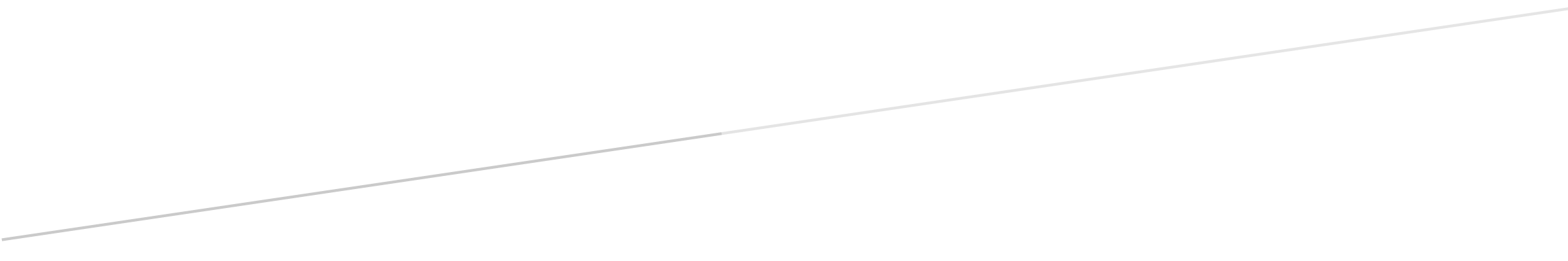 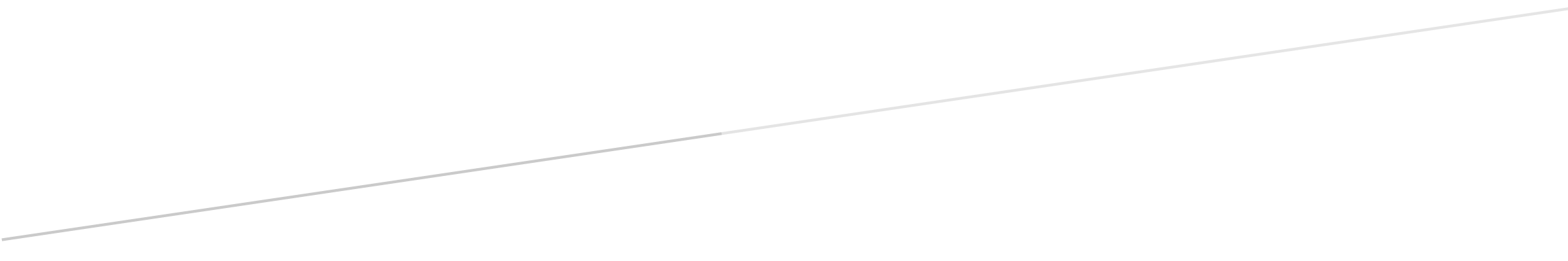 